09  Bevinding en heiligingDe vier wieken van een molenIn het magazine ‘Groei’, een tijdschrift voor geestelijke vorming en vernieuwing kwam ik  een artikel van Ds. Dick van Keulen tegen. Met een mooi voorbeeld legt hij uit dat in het proces van de heiliging onze relatie tot God en onze relatie tot de wereld om ons heen helemaal op elkaar betrokken zijn. Deze werken ook met elkaar samen.
Stel je een molen voor met vier wieken. De wieken kunnen in een verschillende stand staan.  In figuur 1 staan de wieken haaks op de aarde.  Het symboliseert het kruis.  Dat kruis staat haaks op ons aards bestaan. 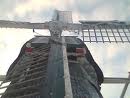 In figuur 2 zie je twee wieken als opgeheven armen. Twee wieken wijzen naar de hemel en de andere twee wijzen naar de aarde. De omhoog geheven wieken vertegenwoordigen Gods Woord en ons gebed. Ons bidden wordt – als het goed is – bepaald door ons  lezen in de Bijbel. Door het lezen in de Bijbel luisteren wij naar de wil van God in ons leven. Met twee wieken kan een molen niet functioneren. Daarom zijn ook die twee naar beneden gerichte wieken nodig. Die wijzen op ons spreken en handelen. In een voortdurende betrokkenheid op elkaar en een goede samenwerking zullen die vier wieken de nodige stabiliteit aan het draaimechanisme geven om het in beweging te brengen en te houden.  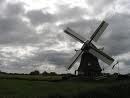 Zo is de gemeenschap met God en de relatie met onze naaste nodig om ons leven in beweging te zetten door de kracht van de Heilige Geest. 
Heb je het beeld voor ogen van die vier wieken van een molen? Twee zijn naar de hemel geheven als smekende armen en twee zijn naar de aarde uitgestrekt als dienstvaardige armen. Maar als ze met hun vieren de wind vangen, dan volgen ze elkaar in steeds snellere vaart op en tollen ze al smekend en draaiend rond de as. Ze brengen de as in beweging zodat het graan gemalen wordt. De kracht is hier de wind. De vier wieken zetten de wind om in kracht. Zo mogen wij de kracht van de Heilige Geest (het grondwoord in de Bijbel voor Geest is wind) in ons leven leren benutten om God en onze naaste te dienen.De Bijbel staat vol met voorbeelden over deze gerichtheid op God en onze naaste. In Johannes 15 roept Jezus ons op om in Hem te blijven (de omhoog geheven wieken), want dat is de voorwaarde om iets te kunnen doen voor Hem (de naar de aarde gerichte wieken). Daarom zegt Jezus: Zonder Mij kunt u niets doen (vers 5). Alleen in de geloofsverbondenheid met Christus kunnen we vrucht dragen in getuigend discipelschap. Heiliging hoort ook bij bevindingBevinding wordt vaak gedefinieerd als het ervaren van de weldaden van Christus door de gelovigen. Hoe zit het met de heiligmaking? Hoort deze ook bij de bevinding of niet? De vraag stellen is haar beantwoorden. Als ik de definitie van dominee Moerkerken nog even voor de geest haal (het geheel van geestelijke ervaringen, als de Geest de weldaden, die Christus verworven heeft toepast), dan is het antwoord: Ja! De heiliging hoort bij de bevinding. Christus heeft toch ook de heiliging verworven. De heiliging hoort ook (net zo goed als de rechtvaardiging) bij de orde van het  heil. De heiliging is niet in de eerste plaats ons werk, maar het werk van Christus door Zijn Heilige Geest.  Ik denk aan zondag 32 van de Heidelbergse catechismus. Daar gaat het over de heiliging, de goede werken. En dan staat er: ‘Daarom dat Christus, nadat Hij ons met Zijn bloed gekocht en vrijgemaakt heeft, ook door Zijn Heilige Geest tot Zijn evenbeeld vernieuwt...’ Christus doet het dus. Niet: de gelovigen zetten er zelf wel eens even de schouders onder. Zeker, de rechtvaardiging is buiten ons en de heiliging in ons. Er wordt een hart vernieuwd en een leven vernieuwd. Dat is de waarachtige bekering. Maar Christus doet het door Zijn Geest!In de theologie van de Nadere Reformatie heeft de heiligmaking ook een plaats in het bevindelijk geloofsleven. Het doel hiervan is immers het leven voor God, de praktijk van de godzaligheid. Het geloof is alleen levend als het goede vruchten draagt. Anders is het een dood geloof (Jakobus 2:17). De brief van Jakobus zegt dus ook ‘ja’ op de vraag of de heiliging bij de bevinding hoort. De ranken zullen vruchten dragen uit de wijnstok Christus (Johannes 15:5). Verplicht de Heere Jezus ons in Lukas 6 niet om liefde en barmhartigheid aan elkaar te betonen? Lees vers 36 “ Weest dan barmhartig, gelijk ook uw Vader barmhartig is”. Niemand mag Hem ‘Heere’ noemen, die niet doet hetgeen Hij zegt (vers 46).In 1 Johannes 3:23 lezen we: ‘Dit is Zijn gebod, dat wij geloven in de Naam van Zijn Zoon Jezus Christus, en elkander liefhebben, gelijk Hij ons een gebod gegeven heeft’. Een dood geloof is zonder de goede werken en dus zonder levensheiliging. Een levend geloof blijkt in de dagelijkse bekering, de dankbaarheid, de heiliging. De Heidelbergse catechismus noemt bij de drie-eenheid apart: ‘De Heilige Geest en onze heiligmaking’. Daar hebben we de rol van de Heilige Geest in de bevinding. Denk hierbij nog even aan de wind, die de wieken van de molen in beweging brengt en omzet in kracht. Het gaat niet alleen om allerlei innerlijke ervaringen, maar om het geloof, dat gehoorzaam is aan Gods gebod. Calvijn over de heiligingCalvijn als de bekendste van de Reformatoren schreef geen apart hoofdstuk over de heiliging in de heilsorde. Hij behandelt de heiligmaking in een paar hoofdstukken van zijn derde boek in de Institutie. Deze hoofdstukken handelen over de boetvaardigheid, het leven van een christen, de zelfverloochening en het dragen van het kruis. Hij ziet als doel van de heiliging de herstelling van het beeld van God in de gelovigen. Toch weten we dat hij zijn Institutie schreef ter bevordering van de praktische vroomheid. De Bijbel leert ons dat zonder heiligmaking niemand de Heere zien zal (Hebreёn 12:14). Heiligmaking is geen prestatie van ons, ook niet een bijdrage die wij leveren aan het werk van de verlossing, het is helemaal het werk van God de Vader, de Zoon en de Heilige Geest. Bij Calvijn vallen de woorden heiliging, het nieuwe leven,  de boetvaardigheid en de wedergeboorte (in ruimere zin) helemaal samen als vrucht van het werk van Christus voor en in ons. In dit alles gaat het erom dat God aan Zijn eer komt. In de Reformatie staat de rechtvaardiging door het geloof centraal. Calvijn gaat daarbij terug naar de wortel (de verkiezing) en hij kijkt vooruit naar de vrucht (de heiligmaking). Zo is de heiliging het werk van God de Vader. Hij vernieuwt ons leven en laat zo Zijn beeld in ons leven naar voren komen.  Calvijn schrijft in zijn Institutie: ‘De wedergeboorte heeft geen ander doel dan dat het beeld van God, dat door de overtreding van Adam bezoedeld en bijna uitgewist was, in ons hersteld wordt’. We kunnen de heiliging – net als de rechtvaardiging – alleen ontvangen in Christus, Die ons verlost van de schuld van de zonde en de heerschappij van de zonde. En de Heilige Geest werkt de band van het geloof waardoor we aan Christus verbonden zijn. In de heiliging ziet Calvijn het grote belang van de wet als leefregel voor de gelovigen. Zo zul je beter en zekerder leren verstaan wat de wil van de Heere is. We ontvangen door de wet niet alleen onderwijs, maar ook aansporing om voor God te leven. Calvijn schrijft: ‘Voor het vlees is de wet de zweep waardoor het als een trage en luie ezel tot het werk gedwongen wordt’. Als de Reformator het over de heiliging heeft, spreekt hij voortdurend over vooruitgang en vordering. Hij ziet de heiliging als een voortgaand proces in het leven van een christen. Hij schrijft: ‘Deze vernieuwing voltrekt zich niet in een enkel ogenblik, in een dag of in een jaar. Nee, door voortdurende en soms zelfs langzame vorderingen brengt God de verdorvenheden van het vlees bij de Zijnen ten onder’. Zo is er duidelijk sprake van het groeien in heiliging. Hij schrijft: ‘Het beeld van God licht in iemand meer op naarmate hij de gelijkenis met God dichter nadert’. En zo komt het dat wij ‘die ver van de volmaaktheid verwijderd zijn, steeds weer een stapje verder op de weg daarheen moeten zetten en, gevangen in de netten van de zonden (zoals wij zijn), elke dag de strijd tegen die zonden moeten aanbinden’. Calvijn gebruikt voor de praktijk van de heiliging het beeld van een christen, die ‘wankelend en hinkend, en soms zelfs kruipend over de grond een klein beetje vooruitkomt’. Toch moeten we de moed niet laten zakken. ‘Want al vorderen we niet zoveel als we wel zouden wensen, toch is onze moeite niet tevergeefs als de dag van heden die van gisteren overtreft. Laten we maar in oprechtheid en eenvoudigheid ons einddoel voor ogen hebben…’. Het is duidelijk dat deze uitspraken van Calvijn in schril contrast staan met het vandaag veel gepropageerde ‘overwinningsleven’ bij sommige evangelische stromingen. Het gevaar is groot dat op die manier de heiliging teveel opgaat in de rechtvaardiging. De gerechtigheid van Christus wordt ons toegerekend, de heiliging niet, die realiseert zich in het leven van een christen. We moeten beseffen dat er een tweevoudige reiniging is. Enerzijds wordt de heiligheid van Christus ons toegerekend. Maar aan de andere kant is er ook een werkelijke heiliging als God in ons het goede werkt en ons leven vernieuwt. Dat nieuwe leven is zichtbaar in de levenswandel van de gelovigen. Er komt een nieuwe glans over het hele leven te liggen. Heb je er wel eens over nagedacht dat ook dit hoort bij de bevinding van de heiligen? Heiliging is gave en opgaveWie nadenkt over levensheiliging, snijdt diep in eigen vlees. En dat doet pijn, maar het is heilzaam. Heilzaam komt van ‘helen’ en dat betekent  ‘genezen’. Soms schrikken we ervan als we een stuk werelds leven zien bij andere gemeenteleden, maar het is goed om zelf helder voor ogen te hebben wat het leven van de heiliging inhoudt. Hoe zouden wij  spreken over levensheiliging bij anderen als de heiliging in ons eigen leven geen gestalte krijgt?Het tweesnijdend scherp zwaard van het Woord moet telkens weer in ons eigen vlees snijden. Heiligmaking heeft rechtstreeks te maken met de snelheid waarmee wij rijden over de wegen.  Het heeft ook te maken met de huisvader, die zich naar zijn bed begeeft, zonder aangeschoten te zijn door het gebruik van alcohol. Heiliging staat ook haaks op het met een rokerskuch naar bed gaan. Heiliging blijkt als we afrekenen bij een benzinepomp en langs het schap met tijdschriften met opvallend uitdagende en halfnaakte dames lopen. En nu het over dames gaat, heiliging krijgt gestalte als je langs de etalage van La Ligna of College Style loopt en je neemt de beslissing om geen kleding te kopen die je eigenlijk niet nodig hebt. Wie God vreest wil toch naar alle geboden van God gaan leven!? De duivel kent onze zwakke plekken: geld, macht, onkuisheid, eigen roem, zelfbedoeling, drang naar welvaart en gebrek aan soberheid. Wat denk je van het ingekapseld zijn door invloedrijke mensen in de gemeente en hen daarom naar de mond praten?  Hoe zit het met jouw loslippigheid, lange tenen, opvliegendheid, gemakzucht, gebrek aan liefde tot mensen, die ons kwaad bejegenen, eerzucht, bazigheid, onbetrouwbaarheid?… Vul je zwakke plek maar in. Hoe is het gesteld met jouw levensheiliging?De meeste mensen in onze kring hebben meer op met de rechtvaardiging dan met de heiliging. Ook in de prediking komt de rechtvaardiging (de vergeving van de schuld) meer ter sprake dan de heiliging (de roeping om ons van de zonde af te keren en toegewijd voor God en Zijn dienst te leven). Het gevaar dreigt dat de heiliging (het stuk van de dankbaarheid) een vergeten hoofdstuk wordt in de kerk. Aan de andere kant dreigt het gevaar dat mensen graag iets willen doen voor God en Zijn Rijk zonder dat ze zelf persoonlijk (bevindelijk) deel hebben gekregen aan de vergeving van zonden en de gerechtigheid van Christus.Ik hoor gemeenteleden nogal eens zeggen: ‘Dominee, u  moet zo preken dat ik er morgen heel concreet iets mee kan doen. Vooral praktisch! Praktisch christendom’. En soms ben je bang dat het om een bos bloemen gaat zonder wortel, een bos die zo verdort: activisme of wetticisme. Er zijn drie leerstukken: ellende, verlossing en dankbaarheid. Het is waar dat het uiteindelijk om het derde ‘stuk’ gaat: de heiliging, dagelijkse bekering. Maar niet zonder het tweede: de rechtvaardiging, de verzoening met God. We lezen niet alleen in de Bijbel: Wees dan navolgers van God als geliefde kinderen (Efeze 5:1). We lezen ook: Laat u met God verzoenen (2 Korinthe 5:20). Er is geen vrucht zonder wortel. De eerste vraag blijft echter: Zijn we met God verzoend? Zijn onze zonden vergeven? Worden wij geleid door de Geest? Zijn we wedergeboren tot een levende hoop? Die vraag blijft actueel. Maar daarnaast mag de heiliging niet vergeten worden. Het gaat er niet alleen maar om dat wij weten dat onze zonden vergeven zijn en dat we in een rechte verhouding tot God gesteld zijn (rechtvaardiging). Het gaat er vooral ook om dat we metterdaad de zonde laten en een leven leiden dat aan God is toegewijd (= heiliging). In beide zaken speelt het geloof de belangrijkste rol. Het gaat hier niet om menselijke prestaties en de verdienstelijkheid van de goede werken, want de heiligmaking valt onder de genade. De heiligmaking bestaat niet buiten het offer van Christus en buiten de verzoening om. Waar de heiligheid van Christus ons deel wordt, horen we tegelijk op grond van die genade de imperatief (=het gebod): wees heilig; jaagt naar de heiligmaking. Dood uw leden die op de aarde zijn. Het vervullen van deze opdracht is evenzeer een zaak van het geloof als de aanvaarding van het heil in de toegerekende gerechtigheid van Christus. De heiliging is gave en opgave. De geloofswerkelijkheid vraagt om geloofswerkzaamheid. Niet alsof de rechtvaardiging het werk van God is en alsof wij in de heiliging opeens aan de beurt komen. Het juiste zicht op dit evenwicht is heel belangrijk voor de manier waarop we de heiliging aan de orde stellen. Het blijft alles honderd procent genade, door het geloof en dat is niet uit u, het is Gods gave (Efeze 2:8).Het is opmerkelijk dat Christus door één offer in eeuwigheid volmaakt heeft, degenen, die geheiligd worden (Hebreёn 10:14). Het geheim van de heiliging ligt dus – net als bij de rechtvaardiging – in het offer van Christus. Het is de betrokkenheid in het geloof op het sterven en de opstanding van Christus. De gelovigen zijn in Christus geheiligd, afgezonderd, uit de wereld gehaald en aan God ter beschikking gesteld. Daarom zullen ze de heiligmaking najagen.De woorden 'heilig' en 'heiliging' volgens de BijbelHet Hebreeuwse woord dat in het Oude Testament voor 'heilig’ gebruikt wordt, het woord 'quadosj', is afgeleid van de stam  'qad'  en die betekent: scheiden. Een 'heilige' is dus letterlijk een 'afgescheidene' of 'afgezonderde'. Dat klinkt erg negatief, maar dat is in de taal van de Bijbel beslist niet zo bedoeld. Want het gaat er om dat die  'afgescheidene'  juist daarom ten volle op iets of iemand gericht kan zijn. Het is enerzijds wel een 'afgescheiden van',  maar tegelijk ook een 'afgescheiden tot'.Afgescheiden van de zonde en gericht op God en de naaste. Afgezonderd van het gewone en het algemene, van de wereld dus.  En tegelijkertijd is het toegewijd zijn aan en bestemd zijn voor God en Zijn dienst. ‘Heiligen’ is dus iemand afzonderen en apart stellen, ter beschikking houden voor de dienst van God. Het is toewijden aan God. Het is beslag leggen op iemand voor de dienst van God. Zo komt de bijzondere betrekking goed uit, waarin God iemand plaatst. In dit verband is het heel interessant, dat de term ‘heiliging’ ook gebruikt wordt voor de Heere Jezus Christus Zelf. In Johannes10:36 zegt Jezus dat de Vader Hem heeft geheiligd en in de wereld gezonden. Dat betekent dat de Vader Hem apart gezet heeft voor Zijn dienst. In Johannes 17:19 zegt Christus: ‘Ik heilig Mijzelf voor hen, opdat ook zij geheiligd mogen zijn in waarheid.’ Zo stelde Hij Zichzelf aan God ter beschikking opdat Hij door middel van Zijn kruislijden het recht op de vergeving van zonden zou aanbrengen. Zo betekent de heiliging ook voor Christus de toewijding aan God. Dat geldt ook de gelovigen. Als de Schrift zegt: maar gij zijt afgewassen, maar gij zijt geheiligd, maar gij zijt gerechtvaardigd, in de Naam van de Heere Jezus en door de Geest van onze God (1 Korinthe 6:11), slaat dat woord ‘geheiligd’ niet op een toegerekende heiligheid van Christus; dat hoort bij de rechtvaardiging. Het gaat hier om het uit de wereld weggehaald zijn en het ter beschikking gesteld zijn aan de dienst van God.Deze uitleg van het woord ‘heilig’ in de Bijbel betekent ook niet dat we ons dan maar moeten terug trekken uit het gewone leven. Het betekent wel: dat we ons onbesmet bewaren van de wereld, die in de macht van de boze ligt. Dat lezen we ook in Romeinen 6:22: ‘Maar nu, van de zonde vrijgemaakt zijnde (negatief: afgescheiden van de zonde), en aan God dienstbaar gemaakt zijnde (positief: toegewijd aan God), hebt gij uw vrucht tot heiligmaking, en het einde het eeuwige leven’.Als wij het hebben over heiligmaking bedoelen wij meestal dit laatste. Niet zozeer dat wij voor God apart gezet zijn, maar vooral dat er in ons leven iets gebeurt zodat het doel van die afzondering duidelijk wordt. Dat apart gezet zijn voor God maakt ons niet heilig. Daardoor worden we beschouwd als heilig. Maar de ethische betekenis van het woord ‘heiligmaking’ wijst op de zuivering en reiniging van ons leven, zodat we meer en meer op de Heere Jezus Christus gaan lijken (Romeinen 8:29). Als in het Doopformulier gezegd wordt dat we in Christus ‘geheiligd’ zijn, volgt daarna dat dit verplicht tot een nieuwe gehoorzaamheid om God lief te hebben en Hem te dienen. Die laatste betekenis heeft de heiligmaking in ons dagelijks spraakgebruik. Zo pakt God de zonde aan, als we zijn wedergeboren en gerechtvaardigd.De bekende prediker van de Westminster Chapel in Londen, Dr. D.  Martyn Lloyd-Jones,  geeft de volgende definitie van de heiligmaking: ‘Heiligmaking is de genadevolle en voortdurende werking van de Heilige Geest, waardoor Hij de gerechtvaardigde zondaar bevrijdt van de verontreiniging door de zonde, diens hele natuur vernieuwt naar het beeld van God en hem in staat stelt goede werken te doen’.De heiliging is een Bijbelse opdrachtHeel simpel gezegd: het begrip 'heiliging' of 'heiligmaking' betekent eigenlijk, dat 
1)  als je wederom geboren bent, 2) de Heere God hebt lief gekregen en 3) als je zien mag dat de Heere Jezus voor je zonden gestorven is, dat je dan vanuit de diepste begeerte van je hart heilig voor de Heere wilt leven. De piramide van een aan God toegewijd leven ligt verankerd in deze drie zaken.

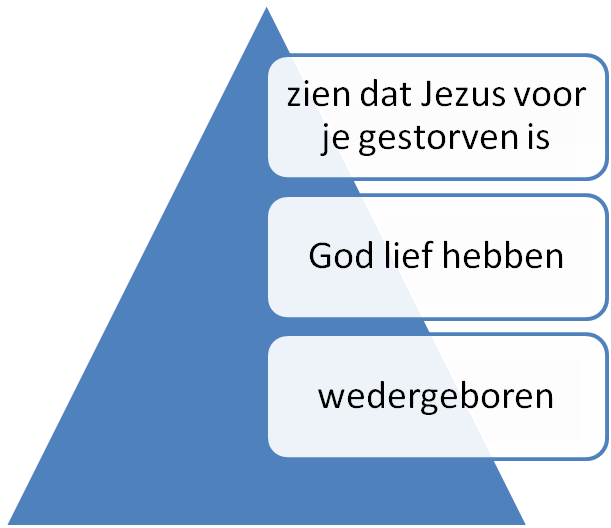 Figuur 1: Piramide als fundament van de heiligmaking
Omdat je ziet dat de zonde zo duur is betaald, wil je geen zonde meer doen en er met al je kracht tegen strijden. Je wilt goede vruchten dragen voor God en door een heilige levenswandel ook je naaste winnen voor Gods Koninkrijk. Je wilt zo graag lijken op de grote Meester. Je wilt het beeld van Christus gelijkvormig worden. De Heilige Geest werkt dat verlangen in je hart. Toch is de heiliging niet alleen maar een verlangen in het hart van de gelovigen. De Bijbel geeft op vele plaatsen de opdracht tot levensheiliging. Niet alleen het Oude Testament, ook de brieven van de apostelen staan vol van vermaningen tot levensheiliging. Lloyd-Jones durft de stelling aan dat heiligmaking primair Gods werk is, maar dat wij ook ons aandeel moeten leveren. God rechtvaardigt en neemt ons aan tot kinderen. Hij geeft Zijn Geest, Die ons leven heiligt, maar wij moeten wel onze zonden belijden en laten. Wij moeten het goede doen en Christus navolgen. Denk aan die bekende woorden van Paulus in Filippensen 2. Eerst heeft de apostel gewezen op de vernedering en de verhoging van Christus om de zaligheid voor Zijn Kerk te verdienen. Heel de wereld zal Hem eren. Iedere knie zal zich voor Hem buigen en iedere tong zal Hem als de Heere belijden. In dat kader geeft hij aan Gods kinderen de opdracht om door hun getuigenis en levenswandel de ongelovigen te leiden tot bekering voor het te laat is. Paulus vermaant de gemeente tot innerlijke heiligheid en eensgezindheid, opdat juist de buitenwacht zal kunnen zien wie God is en wat het leven uit God betekent. In de verzen 12 en 13 van Filippensen 2 schrijft de apostel: ‘Alzo dan mijn geliefden… werkt uws zelfs zaligheid met vreze en beven; want het is God, Die in u werkt beide het willen en het werken, naar Zijn welbehagen.’ Je moet hier goed beseffen dat deze woorden tot gelovigen zijn gericht in het kader van de levensheiliging. Een duidelijke balans dient er te zijn: werkt uw zaligheid uit!   “Uitwerken willen zeggen: laat het zien in je dagelijks leven”. Laat het zien dat je leven vernieuwd is. En bedenk daarbij: God is de drijvende kracht achter jouw heiligmaking.Dat evenwicht vinden we ook in het beeld uit Johannes 15 over de wijnstok en de ranken. Jezus is de Wijnstok, de gelovigen zijn de ranken. Alleen door in de Wijnstok te blijven is er vrucht door de sapstroom van de gemeenschap met Christus. Maar die rank is niet passief. Het is geen holle buis, waarin geen activiteit of leven zit. De rank is vol leven. Natuurlijk kan de rank niets doen, als hij niet de levenssappen uit de wijnstok opzuigt.  Je kunt het eigenlijk nog sterker zeggen: vanuit de wortel worden de levenssappen met grote kracht in de ranken gestoten.  Dat gebeurt door de kracht van de Heilige Geest. Dat is essentieel. Als dat levenssap er is, is de rank vol vitaliteit en leven. Hij filtert dingen uit de lucht en stoot weer andere dingen uit. Elk blad aan de rank is vol activiteit. Als je van mening bent dat je voor de heiligmaking alleen maar ‘God Zijn gang behoeft te laten gaan’ en op Jezus te zien, dan hebben de evangelisten en apostelen veel tijd en energie verspild met al hun vermaningen om bepaalde zaken in praktijk te brengen. We moeten de zondige werkingen van het lichaam doden (Romeinen 8:13), de begeerlijkheden van de jeugd vlieden (2 Timotheus 2:22), onszelf reinigen van alle besmetting van het vlees (2 Korinthe 7:1), de leugen afleggen, de duivel geen plaats geven, geen vuile praat doen, alle bitterheid en toorn wegdoen. Zo ook wegdoen hoererij en onreinheid. Verder geen gemeenschap hebben met de onvruchtbare werken van de duisternis en zo voorts (Efeze 4 en 5). Groeien in levensheiligingWe hebben al gezien dat Calvijn gelooft in de levensheiliging als groeiproces. Er zijn wel mensen die zeggen: Onze heiliging is in Christus. Daarom moet je niet denken in termen van vooruitgang of achteruitgang in de heiliging, want Christus is onze heiligheid voor God. Dat is natuurlijk wel waar, maar deze troost behoort bij de rechtvaardiging. Onze Catechismus zegt ook dat de volkomen heiligheid van Christus ons wordt geschonken en toegerekend. Maar dat staat in zondag 23 (de rechtvaardiging) en niet in zondag 24 (de heiliging). De Bijbel zegt niet alleen: u bent heilig in Christus, maar ook: wees heilig, want Ik ben heilig (1 Petrus 1:16). De levensheiliging is dus een proces, een groeiproces. Niet in de zin van: steeds heiliger worden, steeds beter worden. Maar wel van: steeds afhankelijker worden van Gods genade, van het werk van de Heilige Geest. De rank draagt meer vrucht naarmate zij meer afhankelijk wordt van de Wijnstok. Iedere oproep tot heiliging is op die manier een oproep om meer te leven uit Christus door Zijn Geest. Zo heeft het afleggen van de oude mens en het aandoen van de nieuwe mens (Efeze 4:22-24) duidelijke gevolgen voor je levensstijl. In vers 22 lees je over het afleggen van de oude wandeling. Je wandelt niet meer in het oerwoud van zonden waarin je verstrikt wordt door de lianen van de satan. Je wandelt met God! Steeds meer wordt de wil van God bepalend in je leven. Waar de Geest vernieuwend werkt in jouw leven wordt ook je wil vernieuwd. Dan wil je niets anders meer dan in de voetstappen van Christus wandelen. Dat betreft niet alleen Zijn goede voorbeeld, het heeft ook te maken met het lijden en het dragen van het kruis.Dat zie je zo duidelijk in het leven van Paulus. In Filippensen 3: 10 -12 schrijft hij heel persoonlijk over verdieping in de heiliging van zijn eigen leven:  ‘Opdat ik Hem kenne, en de kracht Zijner opstanding, en de gemeenschap  Zijns lijdens, Zijn dood gelijkvormig wordende; of ik enigszins moge komen tot de wederopstanding der doden. Niet dat ik het alrede gekregen heb, of alrede volmaakt ben; maar ik jaag  er naar, of ik het ook grijpen mocht, waartoe ik van Christus Jezus ook gegrepen ben.’Paulus verlangt naar de christelijke volkomenheid. De apostel worstelt om meer kennis van Christus. Ook om de kracht van de opstanding van Christus. In de derde plaats noemt hij de gemeenschap aan het lijden van Christus. Let eens op de volgorde. Valt het je niet op dat Paulus als het over christenen gaat, een andere volgorde kiest dan dat het over Christus gaat? Bij Christus was het lijden, sterven, opstanding! Heilshistorisch, volgens de geschiedenis. Maar bij de gelovigen schrijft Paulus het hier net anders om: opstanding, lijden en sterven. De kracht van Zijn opstanding, de gemeenschap aan Zijn lijden, Zijn dood gelijkvormig worden. Dat is wat we wel noemen: het heilsordelijke. De vrucht van Jezus’ lijden, sterven en opstanding. Dat is een diep geheim. Want als we door de kracht van Christus’ opstanding mogen opstaan tot een nieuw leven - en dat nieuwe leven met alles wat daarbij hoort, noemt de Bijbel wedergeboorte - dan brengt dat ons in gemeenschap aan Zijn lijden. Dan zullen we de smaad van Christus moeten maar ook mogen dragen. Vervolgingen horen er ook bij. Denk maar aan wat Paulus over zichzelf schrijft. Hoe vaak is hij niet gestenigd, heeft hij schikbreuk geleden en is hij in de diepte geweest, gegeseld en noem maar op?  Een dienstknecht is niet meer dan zijn meester. Wat een wonderlijke begeerte van de apostel. Kunt u dat begrijpen? Er is toch niets waar een mens meer voor terugschrikt dan voor lijden? Wees eens eerlijk! Toch is dat nu juist het diepe geheim, het ging de apostel uiteindelijk niet om het lijden en om al die strijd en om al die nood die dat met zich meebracht, maar het ging de apostel uiteindelijk om het middel tot het grote doel, en dat grote doel is het kernwoord van het christelijk leven: de levensheiliging. Sterven aan jezelfWant heel vers 10 van Filippensen 3 gaat over de heiliging van het leven. Het verzoende leven voor God, met God, uit God en voor onze naaste. Paulus zag daar geen andere weg toe dan de weg waarin het vlees vernederd en gekruisigd moet worden. Het houdt in dat hij uit de wereld zou worden uitgeworpen om zo het leven met, en in, en door Christus te verwerven. Hij wist hoe zwak hij was van zichzelf. Dat is ook een ontdekking! En dat hij in zichzelf geen ogenblik kon staande blijven. Maar in al die verdrukking en vervolging kende hij de nabijheid van de Heere. En dat was het wonderlijke. Zo kan hij schrijven: altijd de doding van de Heere Jezus in het lichaam omdragende opdat ook het leven van Jezus in ons sterfelijk vlees zal geopenbaard worden (2 Korinthe 4:10). Dat betekent ook een streep door je eigen ik. Het geloof kost offers. Als de levendmakende kracht van Christus doorzet in je leven dan bewerkt dat een sterven. Dat lijkt met elkaar in tegenspraak maar het is echt waar. Zo diep zit de zonde in ons leven. Zo verdorven is ons hart dat het breken met de zonde gelijk staat aan sterven. Sterven aan jezelf. En dat doet pijn. Want al het oude moet sterven. Alle zelfgenoegzaamheid en alle godsdienstigheid en alle eigengerechtigheid en alles wat wij menen te moeten aanbrengen en meebrengen om tot God te naderen. Paulus moest ook afzien van zijn godsdienstig verleden. Heel dat wettische leven als farizeeër heeft hij als niets leren achten. Want daarmee kun je voor God niet bestaan. Als farizeeër niet, met wat je hebt en bent en doet. En ook als tollenaar niet, met wat je niet hebt, en niet bent en niet doet. We kunnen voor God helemaal niet bestaan. Daarom zegt de Bijbel: Doodt dan uw leden die op de aarde zijn (Kolossensen 3:5). Dat is ook de gemeenschap aan Christus’ lijden en sterven. Zoals hebzucht en roddel en het koesteren van wraakgedachten, daar moeten we mee breken zegt de Bijbel en dan kunnen we anderen tot zegen zijn. Dan kan het licht uitstralen en anderen aantrekken en daar gaat het hier ook om. Wat een volgorde! Dat is toch mooi om dat te ontdekken hier. Eerst de gemeenschap aan de opstanding van Christus, daarna ook aan Zijn lijden. En als dat nieuwe leven openbaar komt, dan moet dat oude leven er aan. Wie zijn leven zal willen behouden die zal het verliezen (Johannes 12:25). Leven brengt sterven mee zegt de Bijbel. Maar in dat lijden en sterven worden we niet op ons zelf geworpen maar op Christus, Die voor ons gestorven en opgewekt is. Geworpen op de gemeenschap met Christus. In Hem is niet alleen de kracht van Zijn opstanding maar ook de kracht van Zijn overgave tot de dood toe. En in die overgave van Christus begeert Paulus hier ook te delen. De smaad van Christus dragenZo begeert de apostel te vorderen (=vooruit gaan in) in de gemeenschap aan Zijn lijden en de smaad van Christus te dragen in zijn leven. Hij wist van vervolging en verdrukking, noden en benauwdheden, gevangenschap, geseling, smaad, hoon, spot en nu verlangt hij ernaar om nog meer die smaad van Christus te mogen dragen.Je zegt misschien: Wat is dat toch een dwaas verlangen, hoe kun je daar nu naar verlangen? Zit daar dan zoveel vreugde in om de smaad van Christus te mogen dragen? ‘Ja’ zegt God tegen ons in de Bijbel. Van de apostelen die gegeseld waren en gevangen en gesmaad om Jezus Naam, staat in de Handelingen, na Pinksteren: ze waren verblijd dat ze om Jezus’ wil smaad mochten dragen (Handelingen 5:41). Waarom toch? Wel in de eerste plaats is voor een christen de bittere angel uit het lijden weggenomen. Wie om Zijnentwil lijdt, lijdt niet om zijn eigen zonden of het ongenoegen van God. Dat heeft Christus moeten ervaren. Maar dan is het kruis een heiligend kruis. Dan brengt het lijden dichter bij de Heere. In gemeenschap met Hem. En dan wordt zelfs het bittere zoet. Dan vinden we de nabijheid van Christus. In onze lijdensgang mogen we bemoedigd worden door Zijn belofte ‘vreest niet, Ik ben met u’ (Genesis 26:24). Juist als we er zo diep door moeten, heeft die belofte zijn grootste waarde. In Genesis 26 lezen we de geschiedenis van Izak te Gerar en de strijd om de waterputten.  Na de twist met de herders van Gerar wordt er een put gegraven met de naam “Rehoboth” voor Izak.  Daarna verschijnt de Heere aan Izak en geeft Zijn belofte. Vervolgens lezen we hoe Izak een altaar bouwt. Hierin komt zijn dankbaarheid tot uitdrukking en daarmee de heiligmaking in de zin van ‘ het toegewijd zijn aan God’.Het lijden brengt niet alleen gemeenschap aan Christus met zich mee aan de voet van Zijn kruis, maar (en dat is het tweede) het kruisigt ook ons aan de wereld. De wereld kan ons zo in beslag nemen. Als het allemaal goed gaat, denken we de Heere wel te kunnen missen. Het is veel moeilijker om in voorspoed dankbaar te zijn, dan in tegenspoed geduldig. Je dreigt zo in wereldse zaken op te gaan. Zo’n hart hebben we allemaal. En daarom, wat levert het lijden een goede vrucht op. Dan zingt de dichter: Het is goed voor mij verdrukt te zijn geweest (Psalm 119: 36 berijmd). Ja, hij zegt dat wel achteraf. Maar het is wel goed voor mij geweest, opdat ik aldus Uw Goddelijk recht zou leren. Je hebt veel meer de Heere nodig. Je wordt gebroken in je eigen kracht en geworpen op de bodem van Gods genadekracht. En zo zegt de apostel: als ik zwak ben dan ben ik machtig door Christus die mij kracht geeft (2 Korinthe 12:10). Door het kruis wordt de wereld voor ons gekruisigd en wij voor de wereld. En dat wordt iedere dag werkelijkheid. Begrijp je nu dat het een steeds weerkerende worsteling is om te strijden tegen de zonde en dat Paulus zegt: Ik jaag er naar of ik het ook grijpen mocht? Wat wil je dan grijpen Paulus? Wel zegt hij: Ik wil grijpen de heiligheid die God van mij vraagt. En ik haal het steeds niet. Maar gelukkig dat ik ook weet: in Hem ben ik volmaakt (Kolossensen 2:10). Het geloof is een strijd. Ken jij dat? Maar we staan in die strijd niet alleen. Jezus is voorgegaan. En de kracht van Zijn opstanding werkt in al Zijn leden. In eigen kracht is het onbegonnen werk. Maar daarom zegt Paulus ook: ik jaag er naar of ik het ook grijpen mocht, waartoe ik van Christus Jezus gegrepen ben. Wat een inspanning: door de diepte naar de hoogte. Onder het kruis door naar de kroon. Daar leren Gods kinderen Hem het diepst kennen. In de dagelijkse omgang met Hem en in Zijn gezegende voorbede aan de rechterhand van de Vader. Het is de zonde en de wereld die ons het meest van Hem aftrekken, maar de kruisiging van ons vlees en de strijd tegen de zonde brengt ons Hem het meest nabij. De gemeenschap aan Zijn lijden, het gelijkvormig worden aan Zijn dood. Het kost zelfs ons leven, maar we houden Jezus over en de kracht van Zijn opstanding. En dat is genoeg. Training in godsvruchtHoe verantwoordelijk wij zijn voor de heiliging van ons leven, lezen we in de eerste brief van Paulus aan Timotheüs. In het vierde hoofdstuk schrijft de apostel: ‘Verwerp de ongoddelijke en oudwijfse fabelen; en oefen uzelf tot godzaligheid. Want de lichamelijke oefening is tot weinig nut; maar de godzaligheid is tot alle dingen nut, hebbende de belofte van het  tegenwoordige en toekomende leven’ (vers 7 en 8). Eén van de activiteiten die nodig zijn om als een goede christen te leven is: jezelf oefenen tot godzaligheid (1 Timotheüs 4:7). Timotheüs moet de dwaalleer verwerpen en de rechte leer onderwijzen. Met oudewijvenpraat moet hij zich niet ophouden, want die vrouwtjes komen nooit tot kennis van de waarheid. Het gaat om de gezonde woorden van het geloof. Wij bewerken de zaligheid niet – zo schrijft Paulus - maar alleen Christus is de Verlosser. En dan stelt Paulus de lichamelijke training tegenover de geestelijke training. Voor die ‘oefening’ gebruikt Paulus een woord uit de sportwereld. Hij wijst op de noodzakelijke geestelijke training voor de volgelingen van Jezus Christus. Die atleten uit de Griekse sportwereld trainden voor een vergankelijke erekrans, maar wij moeten dat doen om de onverwelkbare krans van de heerlijkheid te behalen (1 Petrus 5:4). Oefen uzelf tot godzaligheid. Daar moet je jezelf in oefenen. Die godzaligheid of godsvrucht is de vrucht van de omgang met God. Dat is de heiliging, de praktijk van het christenleven. De kennis van God, die in het geloof wordt verkregen en in de persoonlijke omgang met Hem wordt verdiept. Dat moet onze grondhouding zijn. Dan is er het ontzag voor Gods heiligheid, de ervaring van Zijn liefde en het verlangen naar God. Die innige omgang met God stempelt je levensstijl in een leven dat God behaaglijk is. Godzaligheid is de glans van Gods genade, die straalt over de gelovigen in hun leven met God. Zo is het de voorbereiding op de eeuwige heerlijkheid. Jonge vrienden, hoe staat het met onze godsvrucht? Zijn we een goede volgeling van Jezus Christus? Vind je dat geen strijd? Wat zijn er in onze dagelijkse omgang met God veel bergen en dalen. Wat een zonden, mislukkingen en ontmoedigingen zijn er toch!  Kennen we dat diepe verlangen naar de gemeenschap met God? De hunkering naar Zijn nabijheid en van daaruit een heilig leven. Hoe meer tijd we met God doorbrengen, des te meer zullen we iets van Zijn heerlijkheid uitstralen. Timotheüs kan alleen goed voor de gemeente zorgen als hij voldoende zorg heeft voor zijn eigen zielenleven. Hoe kun je anders iets betekenen voor anderen? Hoe vaak gebeurt het niet, dat (als je voor jezelf iets moois mag ontdekken) dat je dat op dezelfde dag nog mag doorgeven aan anderen.En nu bindt Paulus Timotheüs op het hart om zichzelf te trainen in godsvrucht. Zoals sportlui zichzelf inspannen om de sport onder de knie te krijgen door regelmatige oefening en training. Daar heb je onze persoonlijke inzet en verantwoordelijkheid. Voor training is toewijding nodig. De handleiding voor de geestelijke training in de godsvrucht is de Bijbel. Alleen door die biddend te lezen en te bestuderen – heb je wel tijd voor die stille tijd? - kun je contact hebben met God. Zo zie je hoe de Heere gediend wil worden. Van daaruit valt het licht van de wil van God over ons dagelijks leven.Zo stellen Woord en gebed ons leven in het licht van Gods zorg en liefde. En zo wordt die training een oefening in vertrouwen op God, in zelfverloochening, nederigheid en ootmoed. Je ogen worden gescherpt voor wat goed en kwaad is. En zo zal de gehoorzaamheid aan God vruchtbaarheid schenken in het leven voor de Heere. Voor die gehoorzaamheid is zelfdiscipline nodig: weldoordachte planmatige oefening en wilskracht om zondige gewoonten te veranderen en goede gewoonten aan te leren. Geduld en volharding zijn nodig om in die geestelijke training ook bereid gemaakt te worden om dingen te doen, die je eigenlijk liever niet deed. Zie je hoeveel training er nodig is? We moeten voortdurend op de leerschool van Christus zijn. Zoals de atleet zijn conditie blijft trainen, zo moeten wij dat ook doen. En als je vraagt: waar haal ik de tijd vandaan?, dan is mijn antwoord: tijd kun je maken door prioriteiten te stellen. Zet het belangrijkste maar boven aan de lijst, dan is het niet zo erg, als er onder aan de lijst iets afvalt. En zoals voor de overwinnaar in de Olympische spelen de beloofde prijs in zicht kwam, zo is aan de oefening tot godzaligheid ook een prijs verbonden. Dat staat in het slot van vers 8 van 1 Timotheüs 4: de belofte van het tegenwoordige en toekomende leven.Er is loon, genadeloon. Het is geen verdienste. Deze belofte is meer een stimulans. Het wil zeggen dat onze geestelijke inspanning voor de zaak van God niet tevergeefs is. Dat loon is een onderstreping van de noodzaak en de ernst waarmee we geroepen worden om heilig te leven. De Bijbelse loongedachte is altijd een aansporing van God om te volharden.  Het loon op de heiligmaking is nu in dit leven de nabijheid van God. De kracht om te dienen en de moed om te volharden. Een vaste hoop en een vurige liefde. Het is een middel op weg naar de voleinding. Genadeloon wil zeggen: God houdt Zijn eigen werk in stand. De belofte voor het toekomende leven is de kroon des levens. Wie hier godzalig heeft geleefd, zal in het uur van zijn dood ervaren dat Christus erbij is. Stefanus zag Jezus, staan aan Gods rechterhand (Handelingen 7:55). En bij de wederkomst van Christus zal voor iedereen zichtbaar zijn dat alle volgelingen van Jezus de kroon van de overwinning ontvangen. Daar is de Griekse atleet niet eens zeker van. Wij wel, als wij onszelf trainen in godsvrucht. God doet wat Hij belooft. Als we in ware levensheiliging ons leven hebben besteed in de dienst van God tot eer van Zijn Naam en tot redding van de mensen die God op onze weg plaatst, zal het klinken: Kom in, gij goede en getrouwe dienstknecht, over weinig zijt gij getrouw geweest, maar over veel zal Ik u zetten. Ga in in de vreugde uws Heeren (Mattheüs 25:23).Bijbelgedeelten om te lezen1 Timotheus 4:1-8Handelingen 4:23-33Lukas 14:25-35Johannes 15:1-17Galaten 5:16-26Romeinen 6:12-23VragenHoe kunnen we onszelf trainen in godsvrucht terwijl onze heiliging een gave is van God (1 Timotheüs 4:7)? Brengt het discipelschap van Jezus altijd lijden met zich mee?Lees Fillipenssen 3: 10 -12. Wat is sterven aan jezelf? Noem een paar Schriftplaatsen Hoe kun je dat ‘sterven’ bevorderen?Hoe kun je groeien in levensheiliging?Leg eens uit dat de heiliging ook valt onder de bevinding.Wat wil Christus ten diepste zeggen in die gelijkenissen in Lukas 14:28-32?Hoe hebben de apostelen het lijden om Christus’ wil ervaren (Handelingen 4)? Lees Galaten 5: 16-26. Noem de werken van het vlees. Noem de vrucht van de Geest. Waarom staan ‘werken’ in het meervoud en ‘vrucht’ in het enkelvoud? Hoe kun je door de Geest wandelen (Galaten 5:25)? Wat is het vlees kruisigen (Galaten 5:24)?
Enkele vragen over Johannes 15:Wat is het blijven in Christus volgens Johannes 15:7 en 9? Kan er ook in goede vruchten gesneden worden in het leven van een kind van de Heere? (Johannes 15:1)Hoe kan een dode rank toch in de wijnstof zijn (vers 2 van Johannes 15)?Zoek alle verzen op in Johannes 15 waarin Christus spreekt over de liefde. Maak eens een samenvatting.Wat betekent het woordje ‘uitverkoren’ in vers 16? En wat de ‘blijvende vrucht’?